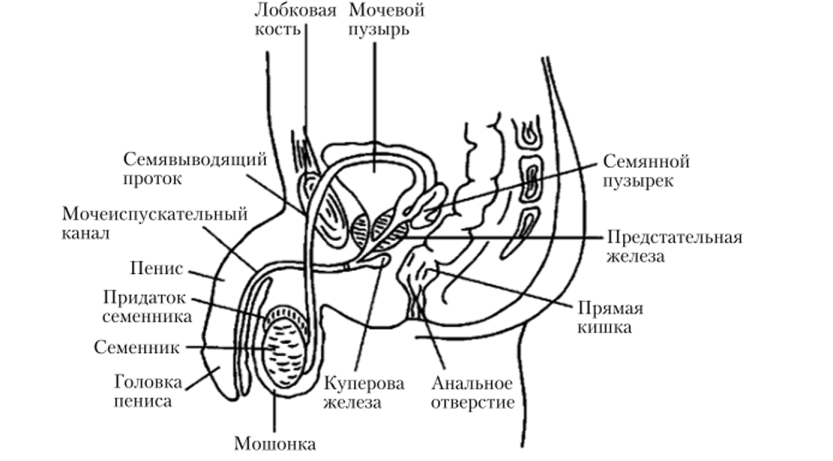 Лекция: https://youtu.be/HBT-pztkpd4https://youtu.be/5mtBoIQUZHo